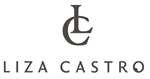 Julius Bechgaards Vej 2, 3000 Aarhus C, Denmark  +45 40724176    info@lizacastro.com    CVR. No. 26007410	Returned itemsPlease return the item to us in unused condition and with the unbroken LIZA CASTRO seal on the item to:LIZA CASTRO, Julius Bechgaards Vej 2, 8000 Aarhus C, Denmark.LIZA CASTRO has the right to refuse returned items not living up to the above.  Read more about our return policy at www.lizacastro.com.  Invoice No.NameTelephoneE-mailProduct No.Product Name